Employment ApplicationApplicant InformationDate Available: 						EducationReferencesPlease list three professional references.Previous EmploymentMilitary ServiceDisclaimer and SignatureI certify that my answers are true and complete to the best of my knowledge. If this application leads to employment, I understand that false or misleading information in my application or interview may result in my release.AUTHORIZATION TO RELEASE INFORMATION As an applicant for a position with The City of Biwabik, I have been asked to furnish information for use in reviewing my background and qualifications. In this connection, I hereby authorize the investigation of my past and present work, character, and education to ascertain any and all information which may be pertinent to my employment qualifications. The release in any manner of any and all information by you is authorized whether such information is of record or not, and I do hereby release all person, firms, agencies or companies, whomsoever, from any damages resulting from furnishing such information. This authorization shall be valid for three months from the date of my signature below. You may retain this copy of my release for your files. Thank you for your assistance. 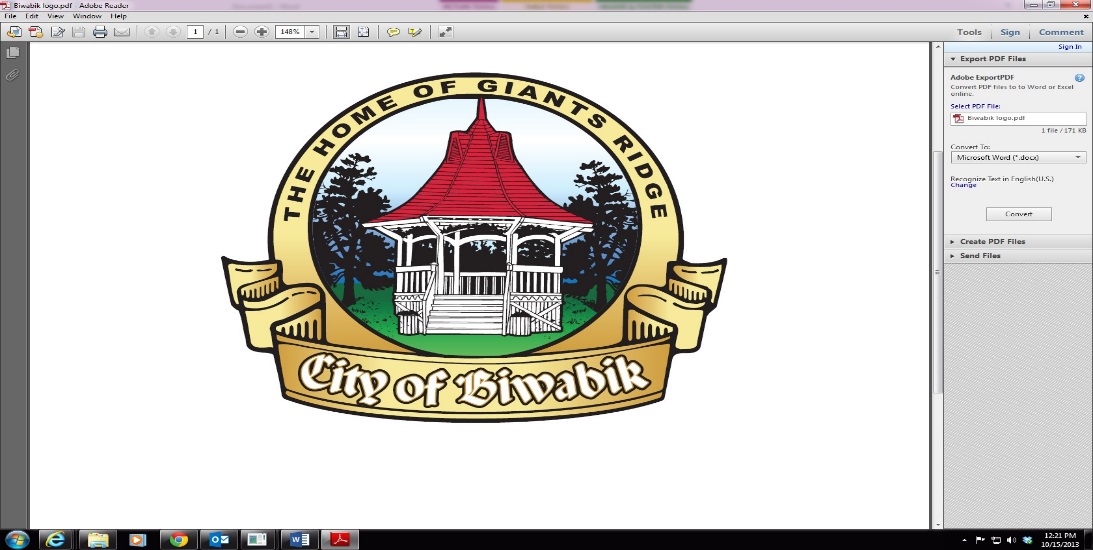 City Of Biwabik 321 N. Main StreetP.O. Box 529Biwabik, MN 55708 Full Name:Date:LastFirstM.I.Address:Street AddressApartment/Unit #CityStateZIP CodePhone:EmailPosition Applied for:Are you a citizen of the ?YESNOIf no, are you authorized to work in the U.S.?YESNOHave you ever worked for this company?YESNOIf yes, when?High School:Address:Did you graduate?YESNODegree:College:Address:Did you graduate?YESNODegree:Other:Address:Did you graduate?YESNODegree:Full Name:Relationship:Company:Phone:Address:Full Name:Relationship:Company:Phone:Address:Address:Full Name:Relationship:Company:Phone:Address:Company:Phone:Address:Supervisor:Job Title:Responsibilities:From:To:Reason for Leaving:May we contact your previous supervisor for a reference?YESNOCompany:Phone:Address:Supervisor:Job Title:Responsibilities:From:To:Reason for Leaving:May we contact your previous supervisor for a reference?YESNOCompany:Phone:Address:Supervisor:Job Title:Responsibilities:From:To:Reason for Leaving:May we contact your previous supervisor for a reference?YESNOBranch:From:To:Rank at Discharge:Type of Discharge:If other than honorable, explain:Signature:Date:Signature:Date: